%АРАР                                                                                                                                РЕШЕНИЕОб утверждении схемы избирательных округов по выборам депутатов Совета сельского поселения Акъюловский сельсовет муниципального района Хайбуллинский район Республики Башкортостан тридцать седьмого созываВ соответствии со статьей 18 Федерального закона «Об основных гарантиях избирательных прав и права на участие в референдуме граждан Российской Федерации», статьей 15 Кодекса Республики Башкортостан о выборах, пунктом 2 статьи 7 Устава сельского поселения Акъюловский сельсовет муниципального района Хайбуллинский район Республики Башкортостан, рассмотрев решение территориальной избирательной комиссии муниципального района Хайбуллинский район Республики Башкортостан (с полномочиями избирательной комиссии сельского поселения Акъюловский сельсовет муниципального района Хайбуллинский район Республики Башкортостан) Совет сельского поселения Акъюловский сельсовет муниципального района Хайбуллинский район Республики Башкортостан решил:	1. Утвердить схему избирательных округов по выборам депутатов Совета сельского поселения Акъюловский сельсовет муниципального района Хайбуллинский район Республики Башкортостан тридцать седьмого созыва и ее графическое изображение (прилагается).	2. Обнародовать утвержденную схему избирательных округов и ее графическое изображение путем размещения на информационных стендах Администрации сельского поселения Акъюловский сельсовет муниципального района Хайбуллинский район Республики Башкортостан.	3. Направить настоящее решение в территориальную избирательную комиссию муниципального района Хайбуллинский район Республики Башкортостан.Глава сельского поселенияАкъюловский сельсовет:                                                 И.Р.КазакбаевСхема избирательных округов по выборам депутатов Совета сельского поселения Акъюловский сельсовет муниципального района Хайбуллинский район Республики Башкортостан тридцать седьмого созываЦентр округов – с.Акъяр, пр. С.Юлаева, 45Одномандатный избирательный округ № 1с. Галиахметово, улица Заки Валиди, дома с № 11 по № 39Избирателей: 73Одномандатный избирательный округ № 2с. Галиахметово, улицы: Мира; Заки Валиди, дома с № 1 по № 10Избирателей: 72Одномандатный избирательный округ № 3с. Галиахметово, улицы: Худайбердина; Гагарина, дома с № 1 по № 9Избирателей: 73Одномандатный избирательный округ № 4с. Галиахметово, улицы: Молодежная; Салавата Юлаева, дома с № 17 по № 29; Заки Валиди, дома с № 40 по № 43Избирателей: 76Одномандатный избирательный округ № 5с. Галиахметово, улицы: Гагарина, с дома № 10 по № 24; Салавата Юлаева, дома с № 1 по № 16Избирателей: 73Одномандатный избирательный округ № 6д. Акназарово, улицы: Сакмар; Акназар, дома с № 1 по № 30Избирателей: 66Одномандатный избирательный округ № 7д. Акназарово, улица Акназар, дома с № 31 по № 58Избирателей: 65Одномандатный избирательный округ № 8д. АкъюловоИзбирателей: 71Одномандатный избирательный округ № 9д. Уразбаево, улицы: Акъегет; Заки Валиди, дома с № 24 по № 57Избирателей: 63Одномандатный избирательный округ № 10д. Уразбаево, улицы: Речная; Заки Валиди, дома с № 1 по № 23Избирателей:  63с. Галиахметово20 апреля 2015 года№ Р-37/90Приложение к решению Совета сельского поселения Акъюловский сельсовет муниципального района Хайбуллинский районРеспублики Башкортостан«20» апреля №Р-37/90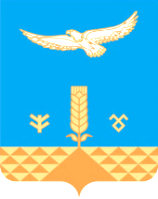 